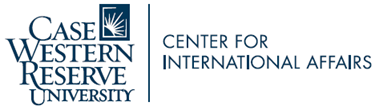 International Agreement Approval FormInternational Agreement CriteriaThe proposed international agreement should advance the mission of Case Western Reserve University.  Factors that will help determine if such agreement will advance CWRU’s mission include whether: (a) such institution has a quality reputation, as determined by the international ranking and the in-country ranking of the institution; (b) the individual department at the institution has a quality reputation; (c) the overall faculty and/or individual faculty members at the institution have a reputation for quality education and/or research; and, (d) other indices of quality, as detailed by the Proposer.  In addition, the proposed activity or collaboration should have the potential to improve both CWRU and the partner institution.To Be Filled Out by the ProposerName of Proposer:  ____________________________________________________________Department:  _________________________________________________________________School or College:  ____________________________________________________________Telephone:  _____________________     Email address: ______________________________Name of Institution for proposed agreement:  _______________________________________Location of Institution (City, Country):  ___________________________________________Type of Agreement: __________________________________________________________Before signing this Approval Form, please read the Instructions, which detail the meaning of your signature. Proposer:  _____________________________________________________________________Initial ReviewCenter for International AffairsOffice of General CounselDepartment Chair:  ______________________________________________________________Dean:  ________________________________________________________________________Vice Provost for Undergraduate Education:  __________________________________________Vice Provost/Dean of Graduate Studies: _____________________________________________Office of General Counsel:  _______________________________________________________Associate Provost for International Affairs:  __________________________________________Required AttachmentsTo complete the packet for approval by all signatories, the Proposer should attach the following:The proposed agreement with the international institution.One or more pages demonstrating why the proposed partner institution meets the International Agreement Criteria set forth above.